PEMERINTAH KABUPATEN TEMANGGUNG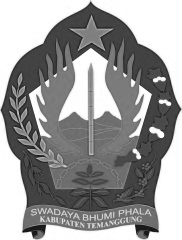 KECAMATAN KLEDUNGDESA KRUWISANDesa Kruwisan Kecamatan Kledung Kabupaten TemanggungKEPUTUSAN  KEPALA DESA KRUWISANNOMOR  : ____________2018TENTANGPEMBENTUKAN POS PELAYANAN TERPADU (POSYANDU)KEPALA DESA KRUWISANDitetapkan di      : KruwisanPada Tanggal      : 02 Januari  2018KEPALA  DESA  KRUWISANTUNARDITembusan :Camat Kledung Sebagai LaporanKepala Puskesmas KledungAnggotaLampiran   :  Surat Keputusan Kepala DesaNomor 	:  .............................. 2018Tanggal	:  ...... Januari  2018Tentang	:  Pembentukan PosyanduPENAGGUNG JAWAB DESA: Tunardi (Kepala Desa Kruwisan)SEKRETARIS DESA	: Yayan Mustika Sari (Ketua PKK)KORDINATOR KEGIATAN    : Waliyah (Ketua POKJA IV)	KEPALA DESA KRUWISAN          TUNARDIMenimbang :a.Bahwa untuk meningkatkan koordinasi, pembinaan, fasilitasi, advokasi, danbantuan yang berkaitan dengan fungsi dan kinerja Pos PelayananTerpadu, perludilakukan Pembentukan Kelompok Kerja PosPelayananTerpadu;Bahwa untuk meningkatkan koordinasi, pembinaan, fasilitasi, advokasi, danbantuan yang berkaitan dengan fungsi dan kinerja Pos PelayananTerpadu, perludilakukan Pembentukan Kelompok Kerja PosPelayananTerpadu;b.Bahwa  Kelompok Kerja Posyandu yang selanjutnya disebut Pokja Posyandu adalah Kelompok Kerja yang tugas dan fungsinya mempunyai keterkaitan dalam pembinaan penyelenggaraan/pengelolaan Posyandu yang berkedudukan di Desa;Bahwa  Kelompok Kerja Posyandu yang selanjutnya disebut Pokja Posyandu adalah Kelompok Kerja yang tugas dan fungsinya mempunyai keterkaitan dalam pembinaan penyelenggaraan/pengelolaan Posyandu yang berkedudukan di Desa;c.bahwa sehubungan dengan poin a dan b diatas perlu ditetapkan dengan Keputusan Kepala Desa Kruwisan Kecamatan Kledungbahwa sehubungan dengan poin a dan b diatas perlu ditetapkan dengan Keputusan Kepala Desa Kruwisan Kecamatan KledungMengingat :1.Undang-Undang Nomor 25 Tahun 2004 tentang Sistem Perencanaan Pembangunan Nasional (Lembaran Negara Republik Indonesia Tahun 2004 Nomor 104, Tambahan Lembaran Negara Republik Indonesia Nomor 4421);Undang-Undang Nomor 25 Tahun 2004 tentang Sistem Perencanaan Pembangunan Nasional (Lembaran Negara Republik Indonesia Tahun 2004 Nomor 104, Tambahan Lembaran Negara Republik Indonesia Nomor 4421);2.Undang-Undang Nomor 32 Tahun 2004 tentang Pemerintahan Daerah (Lembaran Negara Republik Indonesia Tahun 2004 Nomor 125 dan Tambahan Lembaran Negara Republik Indonesia  Nomor 4437) sebagaimana telah diubah beberapa kali, terakhir dengan Undang-Undang Nomor 12 Tahun 2008 tentang Perubahan Kedua Atas Undang-Undang Nomor 32 Tahun 2004 Tentang Pemerintahan Daerah (Lembaran Negara Republik Indonesia Tahun 2008 Nomor 59 dan Tambahan Lembaran Negara Republik Indonesia Nomor 4848);Undang-Undang Nomor 32 Tahun 2004 tentang Pemerintahan Daerah (Lembaran Negara Republik Indonesia Tahun 2004 Nomor 125 dan Tambahan Lembaran Negara Republik Indonesia  Nomor 4437) sebagaimana telah diubah beberapa kali, terakhir dengan Undang-Undang Nomor 12 Tahun 2008 tentang Perubahan Kedua Atas Undang-Undang Nomor 32 Tahun 2004 Tentang Pemerintahan Daerah (Lembaran Negara Republik Indonesia Tahun 2008 Nomor 59 dan Tambahan Lembaran Negara Republik Indonesia Nomor 4848);3.Undang-Undang Nomor 36 Tahun 2009 tentang Kesehatan (Lembaran Negara Republik Indonesia Tahun 2009 Nomor144 Tambahan Lembaran Negara Republik Indonesia Nomor 5063);Undang-Undang Nomor 36 Tahun 2009 tentang Kesehatan (Lembaran Negara Republik Indonesia Tahun 2009 Nomor144 Tambahan Lembaran Negara Republik Indonesia Nomor 5063);4.Peraturan Pemerintah Nomor 73 Tahun 2005 tentang Kelurahan (Lembaran Negara Republik Indonesia Tahun 2005 Nomor 159, Tambahan Lembaran Negara Republik Indonesia Nomor 4588);Peraturan Pemerintah Nomor 73 Tahun 2005 tentang Kelurahan (Lembaran Negara Republik Indonesia Tahun 2005 Nomor 159, Tambahan Lembaran Negara Republik Indonesia Nomor 4588);5.Peraturan Pemerintah Nomor 38 Tahun 2007 tentang Pembagian Urusan Pemerintah Antara Pemerintah, Pemerintah Daerah Provinsidan Pemerintah Daerah Kabupaten Kota (Lembaran Negara Republik Indonesia Tahun 2007 Nomor 82, Tambahan Lembaran Negara Republik Indonesia Nomor 4737);Peraturan Pemerintah Nomor 38 Tahun 2007 tentang Pembagian Urusan Pemerintah Antara Pemerintah, Pemerintah Daerah Provinsidan Pemerintah Daerah Kabupaten Kota (Lembaran Negara Republik Indonesia Tahun 2007 Nomor 82, Tambahan Lembaran Negara Republik Indonesia Nomor 4737);6.Peraturan Pemerintah Nomor 41 Tahun 2007 tentang Organisasi Perangkat Daerah (Lembaran Negara Republik Indonesia Tahun 2007 Nomor 89, Tambahan Lembaran Negara Republik Indonesia Nomor 4741);Peraturan Pemerintah Nomor 41 Tahun 2007 tentang Organisasi Perangkat Daerah (Lembaran Negara Republik Indonesia Tahun 2007 Nomor 89, Tambahan Lembaran Negara Republik Indonesia Nomor 4741);7.Peraturan Menteri Dalam Negeri Nomor 54 Tahun 2007 tentang Pedoman Pembentukan Kelompok Kerja Operasional Pembinaan Pos Pelayanan Terpadu;Peraturan Menteri Dalam Negeri Nomor 54 Tahun 2007 tentang Pedoman Pembentukan Kelompok Kerja Operasional Pembinaan Pos Pelayanan Terpadu;8.Peraturan Menteri Dalam Negeri Nomor 19 Tahun 2011 tentang Pedoman Pengintegrasian Layanan Sosial Dasar di Pos Pelayanan Terpadu;Peraturan Menteri Dalam Negeri Nomor 19 Tahun 2011 tentang Pedoman Pengintegrasian Layanan Sosial Dasar di Pos Pelayanan Terpadu;Memperhatikan1.Program Kesehatan Pokja IV PKK dalam Optimalisasi/Revitalisasi Posyandu;Program Kesehatan Pokja IV PKK dalam Optimalisasi/Revitalisasi Posyandu;2.Peran dan fungsi Posyandu di lingkungan masyarakat yang merupakan ujung tombak pelayanan dan peningkatan derajat kesehatan masyarakat.Peran dan fungsi Posyandu di lingkungan masyarakat yang merupakan ujung tombak pelayanan dan peningkatan derajat kesehatan masyarakat.MenetapkanKEPUTUSAN KEPALA DESA KRUWISAN KECAMATAN KLEDUNG TENTANG PEMBENTUKAN KELOMPOK KERJA POS PELAYANAN TERPADUKEPUTUSAN KEPALA DESA KRUWISAN KECAMATAN KLEDUNG TENTANG PEMBENTUKAN KELOMPOK KERJA POS PELAYANAN TERPADUKESATUPembentukan Kelompok Kerja Posyandu Desa Kruwisan sebagaimana tercantum pada lampiran keputusan ini.Pembentukan Kelompok Kerja Posyandu Desa Kruwisan sebagaimana tercantum pada lampiran keputusan ini.KEDUATim Pokja Posyandu sebagaimana dimaksud Diktum Kesatu Keputusan ini mempunyai tugas :Tim Pokja Posyandu sebagaimana dimaksud Diktum Kesatu Keputusan ini mempunyai tugas :1.Mengelola berbagai data dan informasi yang berkaitan dengan kegiatan Posyandu di Desa Kruwisan;2.Menyusun rencana kegiatan tahunan dan mengupayakan adanya sumber-sumber pendanaan untuk mendukung kegiatan pembinaan Posyandu;3.Melakukan analisis masalah pelaksanaan program berdasarkan alternative pemecahan masalah sesuai dengan potensi dan kebutuhan kelurahan;4.Melakukan bimbingan, pembinaan, fasilitasi, pemantauan, dan evaluasi terhadap pengelolaan kegiatan dan kinerja kader Posyandu secara berkesinambungan;5.Menggerakand an mengembangkan partisipasi, gotongroyong, dan swadaya masyarakat dalam mengembangkan Posyandu;6.Mengembangkan kegiatan lain sesuai dengan kebutuhan;7.Melaporkan hasil pelaksanaan kegiatan kepada Kepala Desa Kruwisan dan Ketua Pokjanal Posyandu Kecamatan Kledung.KETIGAKeputusan ini berlaku sejak tanggal ditetapkan dengan ketentuan apabila dikemudian hari terdapat kekeliruan akan dilakukan perbaikan dan penyempurnaan sebagaimana mestinya.Keputusan ini berlaku sejak tanggal ditetapkan dengan ketentuan apabila dikemudian hari terdapat kekeliruan akan dilakukan perbaikan dan penyempurnaan sebagaimana mestinya.Posyandu I (Mawar)Posyandu II (Anggrek)Posyandu LansiaKetua     : Ita SarohAnggota  : 1. Mariyati                2. Sularti                3. SitiMuayanahKetua     : RahyuniAnggota  : 1. Sunarti                2. Maulud Diyah                3. Anika SariKetua     : KasiyatiAnggota  : 1. FitriSuciati                2. Tugini                3. Setiowati